Přípravy na 24. Ji.hlavu jsou v plném proudu!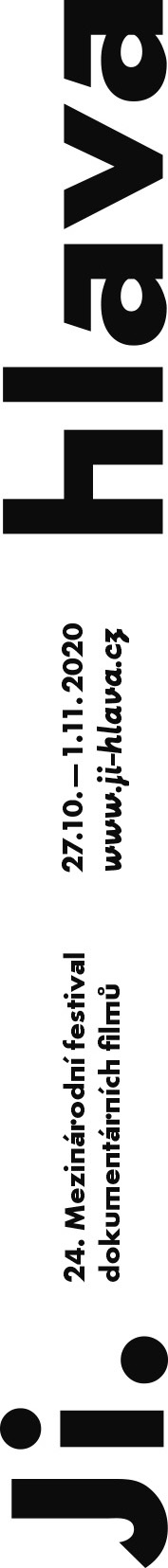 Mezinárodní festival dokumentárních filmů Ji.hlava má prvních 870 akreditovaných návštěvníků. To je téměř o dvě stovky více než ve stejný čas loni. „Zrušení nebo odsunutí letošního ročníku pro nás nebyla a není varianta,“ říká ředitel Ji.hlavy Marek Hovorka. Festival je připravován v původním termínu 27. října až 1. listopadu. Pandemie Covid-19 zasáhla celou společnost a ovlivňuje i přípravy 24. ročníku MFDF Ji.hlava. „Pracujeme s různými verzemi, kterými zareagujeme na situaci v Česku i ve světě na konci října,“ říká Marek Hovorka. „Pokud to bude kvůli omezené kapacitě sálu nutné, otevřeme během festivalu více kinosálů, než je obvyklých osm a budeme filmy ještě více reprízovat, aby festivaloví diváci měli možnost snímky vidět na velkém plátně. Hledáme také nová řešení pro ty diváky, kteří v této situaci patří mezi ohrožené skupiny, například seniory nebo vážně nemocné,“ dodává.Letošní program představí tradičně nejnovější dokumentární filmy z domova i zahraničí. „Nechceme, aby byl letošek zapsaný jako rok ‚opuštěných‘ filmů, na které se kvůli pandemii zapomnělo, které měly smůlu, a nedostaly se tak k divákům. Už proto je naším závazkem festival uspořádat. A jsme rádi, že jsme součástí dokumentární komunity, která napříč Evropou aktivně hledá způsoby, jak i za změněných podmínek propojit filmy s diváky,“ říká Hovorka. Přihlašování filmů na festival končí 31. května.Novinkou letošního ročníku je prodej Early bird akreditací spojený s donátorstvím. Od konce března si akreditaci na festival pořídilo více než 870 návštěvníků. To je o téměř 200 víc než ve stejný čas loni. Z každé zakoupené akreditace věnoval festival 50 korun na dobročinné účely. Cenově nejvýhodnější akreditace vyjde na 350 Kč a každý čtvrtý návštěvník za ni zaplatil víc. 40.000 Kč šlo jihlavské nemocnici na nákup plicních ventilátorů, 24.000 Kč pak neúplným rodinám, které přišly vinou karantény o příjmy, a ocitly se tak ve finanční tísni. Ještě do 31. května je možné podpořit vědecký výzkum v rámci ČVUT. „Poprvé v historii jsme spojili prodej akreditací s donátorstvím, i když jsme o tom přemýšleli již v předchozích letech. Jsem moc rád, jak dobře tento první pokus dopadl. Moc všem děkuji,“ říká ředitel festivalu Marek Hovorka.  

24. MFDF Ji.hlava 27. 10.–1. 11. 2020, www.ji-hlava.czFacebook, InstagramScreenshot Inspiračního fóra
Ekologický aktivista a spisovatel Bill McKibben, norský sociolog a odborník na čínskou politiku Stein Ringen, bývalý člen americké pohraniční stráže Francisco Cantú, afghánská politička Fawzia Koofi nebo bývalý neonacista Christian Weissgerber. To jsou hosté podcastu Inspiračního fóra, které je možné poslechnout si vždy jednou za dva týdny na webu www.inspiracniforum.cz/podcasty a na podcastových platformách Apple Podcast, Google Podcast a Spotify. Průvodcem podcastu je Ivo Bystřičan.Pátrání po Evě nyní na DAFilms.cz
Provokativní dokument Pátrání po Evě (2019) německé režisérky Pii Hellenthal, který uvedla loňská Ji.hlava, je od 25. do 31. května možné zhlédnout na DAFilms.cz. Online premiéru snímku doplní live stream diskuse Šimona Holého s Johannou Nejedlovou, zástupkyní organizace Konsent.Pátrání po Evě je příběhem ženy, která vyrůstala a dodnes žije ve světě internetu. Soukromí označila za přežitý koncept, proto příspěvky na jejím Instagramu a blogu šokují naprostou otevřeností. Německá režisérka Pia Hellenthal staví diváky do pozice followerů, kteří sledují a komentují Evin alternativní život. Snímek byl úspěšně uveden na MFDF Ji.hlava a dalších mezinárodních festivalech jako Berlinale, Hot Docs, Sheffield Doc Fest, cenu zvláštního uznání si pak odnesl z kodaňského CPH:DOX.Ve středu 27. května ve 20 hodin se uskuteční online diskuse moderátora, filmaře a hudebníka Šimona Holého s Johannou Nejedlovou, spoluzakladatelkou organizace Konsent, která se věnuje prevenci znásilnění a sexuálního obtěžování. Tématem diskuse bude: hledání ženské identity a prezentace na sociálních sítích. Více informací naleznete na facebookové události.PARTNEŘI a SPONZOŘIHlavní podporovateléMinisterstvo kultury ČRStátní fond kinematografie Kreativní Evropa MEDIAStatutární město Jihlava Kraj Vysočina Generální mediální partnerČeská televize Hlavní mediální partnerČeský rozhlasExkluzivní mediální partneřiAktuálně.czRespektPartneři Industry programu Kreativní Evropa MEDIAStátní fond kinematografieMezinárodní visegrádský fondMinisterstvo kultury ČRCentral European InitiativeAsociace producentů v audioviziStatutární město JihlavaPartneři Inspiračního fóraHeinrich-Böll-StiftungMezinárodní visegrádský fondFriedrich-Ebert-StiftungDiakonie ČCEPartneři Ji.hlava Film FundUPPSoundsquareCentrum dokumentárního filmu Spolupořadatel Industry sekceInstitut dokumentárního filmuPartnerský projektDoc Alliance FilmsZa podporyVelvyslanectví USA Korean Film CouncilZastoupení Evropské komise v České republiceFrancouzský institutPolský institutItalský kulturní institutCurrent Time TV8SMIČKA - zóna pro uměníČeská centraOficiální přepravní partner FedEx ExpressPartner VR ZoneGo360Dále spolupracujemeDům kultury a odborů JihlavaHorácké divadlo JihlavaMěsto TřešťNewton MediaOblastní galerie VysočinyVysočina TourismVysoká škola polytechnická JihlavaMediální partneři 25fpsA2AlarmCinemaCinepurDějiny a současnostFilm a dobaIluminaceRadio 1Regionální mediální partneři City.czJihlavská DrbnaJihlavské listyHitrádio VysočinaSNIP & COMediální spolupráceArtMapČSFDFestival GuideFlash ArtFull MoonHIS VoiceHeroineHostKult.czNový prostorProtišedi.czRevolver Revue7.GZahraniční mediální partneřiVarietyCineuropaFilm New EuropeKapitálKinema.skKinečkoKino IkonModern Times Review